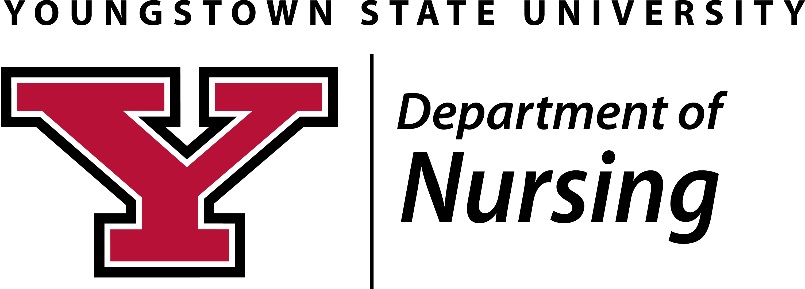 PROGRAM OUTCOME DATAGraduates’ success on the licensure and/or certification examination NCLEX-RN for entry-level BSN students (January 1 – December 31) YSU data 		Ohio data 	National data 	(95% of national average)2014	81.91%	    77/94	77.18%		81.79%		77.75%2015	87.64%	    78/89	81.21%		84.51%		80.28%2016	88.54%	    85/96	81.12%		84.56%		80.33%2017	90.59%	    77/85	84.96%		87.12%		82.76%Certification: Family Nurse Practitioner; Nurse Anesthesia 2015	FNP: 15/17 (AANP =9; ANCC = 6; 2 NC) 2016	FNP: 15/16 (AANP =8; ANCC = 7; 1 NC) NA: 73% 1st time; 91% 2nd time 2017	FNP: 16/16 (AANP =6; ANCC = 10)          NA: 15 certified  Students’ completion of the nursing program Program Completion Entry-level BSN:  Expected level of achievement > 80%2016 	Fall, 2013 	86.2 %	August, 2013 – May, 20162017	Fall, 2014	83.0%	August, 2014 – May, 2017 2018	Fall, 2015	87.0%	August, 2015 – May, 2018 RN-BSN Completion Program: Expected level of achievement > 80%2015	Fall, 2014	100%	August, 2014 – December, 20152016 	Fall, 2015	100%	August, 2015 – December, 2016 2017	Fall, 2016	100%	August, 2015 – December, 2017 MSN Completion Rates: Expected level of achievement > 80%2015	 78%		32/36	(3 Withdrawals: 1 NA; 2 FNP) 2016	93.75%		30/32	(2 Withdrawals: 1 NA; 1 FNP) 2017	100%		13/13 	(full-time FNP) 2018	100%		Post Master’s Certificate FNP Completion Rates: Expected level of achievement > 80%2015	100%		3/32016	100%		3/32017 	N/AGraduates obtaining a job (BSN, MSN and PMC) one year after graduation 2014	100%2015	100%2016 	100% 